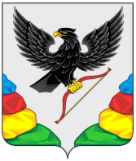 СОВЕТ МУНИЦИПАЛЬНОГО РАЙОНА«НЕРЧИНСКИЙ РАЙОН» ЗАБАЙКАЛЬСКОГО КРАЯР Е Ш Е Н И Е16 ноября 2021 года                                                                                № 356г. НерчинскО временном исполнении обязанностейГлавы муниципального района «Нерчинский район»На основании части 10 статьи 35, части 7 статьи 36 Федерального закона от 6 октября 2003 года № 131-ФЗ «Об общих принципах организации местного самоуправления в Российской Федерации», части 11 статьи 24 Устава муниципального района «Нерчинский район», в виду отсутствия утвержденного Главой муниципального района «Нерчинский район» распределения обязанностей, учитывая невозможность исполнения обязанностей Главы муниципального района «Нерчинский район»
М.С.Слесаренко, Совет муниципального района «Нерчинский район» РЕШИЛ:Временно на период отсутствия Главы муниципального района «Нерчинский район» М.С. Слесаренко возложить исполнение обязанностей Главы муниципального района «Нерчинский район» на первого заместителя Главы муниципального района «Нерчинский район» Зорину Наталью Геннадьевну.2. Настоящее решение вступает в силу с момента принятия. 3. Настоящее решение опубликовать в газете «Нерчинская звезда» и разместить на официальном сайте администрации муниципального района «Нерчинский район».Председатель Совета муниципального района «Нерчинский район»								С.В. Эпова